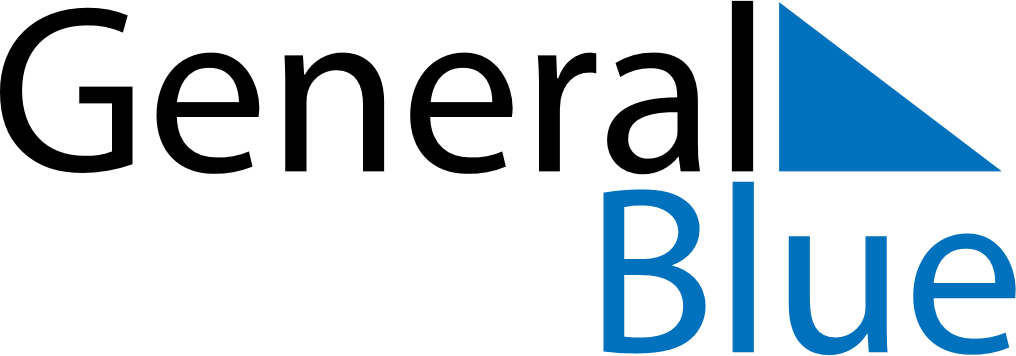 January 2027January 2027January 2027January 2027CroatiaCroatiaCroatiaSundayMondayTuesdayWednesdayThursdayFridayFridaySaturday112New Year’s DayNew Year’s Day34567889EpiphanyOrthodox Christmas10111213141515161718192021222223242526272829293031